Ansökan samverkansinsatser inom samordningsförbundet (Se även bilaga ”Instruktioner för ansökan samverkansinsatser inom samordningsförbundet”. Rubriker med * har förklarande/stödjande text i bilagan.) Ansökan ska även skickas in elektroniskt i Word-format.Framsteget 2.0 -förlägning HåboUnderskrifterFramsteget 2.0-förlägning HåboUnderskrifterFramsteget 2.0-förlägning HåboUnderskrifterInsatsens namn Framsteget 2.0 -förlängningInsatsägare (*)

Organisation: Håbo kommun. Kontaktperson: Maria Bertilsson, maria.bertilsson@habo.se   
   Samverkansparter (*)1. Organisation: Arbetsförmedlingen. Kontaktperson Cathrine Berg, cathrine.berg@arbetsformedlingen.se 2. Organisation: Försäkringskassan. Kontaktperson Laila Alaoui, laila.alaoui@forsakringskassan.se 3. Organisation: Region Uppsala. Kontaktperson Birgitta Rosberg, birgitta.rosberg@regionuppsala.seBeskriv syftet med insatsen (*)  
Syftet med insatsen är att genom samordningsvinster stödja till en väl inarbetad fungerande samordnad studie- och arbetslivsinriktad rehabilitering.Vidareutveckla utbudet av aktiverande och kartläggande insatser för individer med behov av särskilt stöd från flera av parterna samt fortsätta arbetet för att implementera arbetssättet i de ordinarie verksamheterna.Genom helhetssyn och individfokus skapa förbättrade möjligheter för målgrupperna att få varaktig inkludering i vårt gemensamma samhälle. Fortsätta bidra till ett socialt hållbart arbetsliv genom förstärkt stöd till arbetsgivare som tar emot målgruppen i arbetsprövning, praktik eller arbete. Fördjupa samarbetet med arbetsgivare internt och externt. Beskriv målen med insatsen (*)Övergripande mål
Målet med parallella insatser hos Framsteget Ung, Framstegets Samordningsteam samt med Arbetsgivarkoordinatorns uppdrag är att i samverkan med parterna öka antalet individer 16-65 år som går vidare mot praktik, arbetsträning, arbete, studier och egen försörjning. Förekomst av våld och hedersförtryck ska upptäckas och utsatta ska liksom övriga deltagare lotsas vidare till relevant parallella insatser hos parterna och i kommunens ordinarie verksamhet. Kompetensutveckling om våld ska löpande erbjudas kollegor i Framsteget. Effektmål Samordningsteam90 % av deltagarna som skrivs ut ska ha en handlingsplan som beskriver nästa steg mot arbete eller studier och egen försörjning. Handlingsplanen skapas tillsammans med deltagaren utifrån en coachande och lotsande kartläggningInsatsmål SamordningsteamSamtliga deltagare erbjuds lotsning, ett lösningsfokuserat coachsamtal per vecka och minst en gruppaktivitet per vecka Minst 30 individer per år får stöd av samordningsteametAlla deltagare ska ha en aktivitetsplan enligt SMAIL-metoden inom en månad från inskrivningen. Aktivitetsplanen revideras var tredje månad. Den individuella aktivitetsplanen ska vara förankrad hos deltagaren och hos respektive myndighet/uppdragsgivareSamtliga deltagare ska även få information om samt ställas sju frågor om våld/hedersförtryck enligt metoden som NNS (Nationella nätverket för samordningsförbund) har utformat, detta sker vid flera tillfällen beroende på deltagarens tid i insatsen. Inför deltagarens avslut i insatsen ska deltagaren och rehab-coachen tillsammans skapa en handlingsplan för nästa steg mot arbete, studier och egen försörjning. Handlingsplanen delges aktuella parterUppföljning samt rapportering till Samordningsförbundet enligt SMAIL var tredje månad för deltagarnas progression* och förekomst av våld enligt de sju frågorna om våld.Effektmål ungdomssatsningen90 % i åldern 16-29 år som deltar ska ha en aktivitetsplan enligt SMAIL-metoden inom fyra veckor90 % av deltagarna i ungdomssatsningen ska ha en handlingsplan mot arbete eller studier när de lämnar insatsenInsatsmål UngdomssatsningenAlla bosatta i kommunen i åldern 20-29 år som inte arbetar eller studerar ska kontaktas och erbjudas en handlingsplan mot arbete eller studier. Ungdomssatsningen är öppen för alla, dvs. deltagare kan antingen vara aktuella hos någon av parterna eller helt sakna insats. Samtliga deltagare erbjuds lotsning, ett lösningsfokuserat coachsamtal per vecka och minst en gruppaktivitet per vecka Minst 50 unga per år får stöd i ungdomssatsningenAlla deltagare ska ha en aktivitetsplan mot arbete studier upprättad inom fyra veckor.Samtliga deltagare ska även få information om samt ställas sju frågor om våld/hedersförtryck enligt metoden som NNS (Nationella nätverket för samordningsförbund) har utformat, detta sker vid flera tillfällen beroende på deltagarens tid i insatsen. Uppföljning samt rapportering till Samordningsförbundet enligt SMAIL var tredje månad för deltagarnas progression* och förekomst av våld enligt de sju frågorna om våld.*) Progressionsmätning (SMAIL) Skattning mot arbete i länet, baserat på det utvecklingsarbete som genomförts vid Veksthuset i Danmark. Mätning sker på ett antal indikatorer som har visat sig ha betydelse för att närma sig arbete eller studier och som går att påverka genom parallella insatser. Deltagare i insatsen kommer få svara på skattningsformulär var tredje månad ungefär. Syftet är att synliggöra både för deltagaren och handläggaren hur progressionen ser ut och om vilka insatser som behöver sättas in. Effektmål samverkansstrategSamverkansstrategen ska utgöra en samordnande funktion internt för Framsteget och externt (LOKUS, operativa ledningsgruppen, andra myndigheter/vårdgivare samt Arbetsmarknadsenheten) Insatsmål samverkansstrategAnsvara för och stödja nätverk för medarbetare som möter målgruppenAnordna minst en kompetenshöjande insats för parterna årligen Utgöra en operativ resurs för LOKUS genom att delta i relevanta möten och nätverk Omvärldsbevakning och analysstöd åt LOKUSEffektmål arbetsgivarkoordinatorArbetsgivarkoordinatorn ska bidra till att fler arbetsgivare tar emot Samordningsförbundets målgrupp i arbetsprövning, praktik eller arbeteInsatsmål arbetsgivarkoordinatorGenomföra minst två kompetenshöjande insatser per år riktade till arbetsgivareUtreda förutsättningar för ett ökat socialt företagande i kommunenI samarbete med Samordningsförbundets processtödjare för arbetsgivararbetet utveckla stödet till arbetsgivareDelta i Samordningsförbundets nätverk för stöd till arbetsgivareUtveckla samverkan med Enköpings kommuns arbetsgivarkoordinatorBeskriv bakgrunden till/behovet av insatsen (*)I enlighet med parternas tidigare ansökan ”Framsteget 2.0” som av Samordningsförbundet beviljades medel för ett år med möjlighet till förlängning lämnas nu in en förlängningsansökan med mindre förändringar. I huvudsak baserat på:Pandemin har under början av 2022 påverkat möjligheterna att genomföra delar av projektet.Parterna ser att rollen arbetsgivarkoordinator underlättar måluppfyllelse, men att 1 år är för kort tid att implementera.Vi har förtydligat planer för implementering av samtliga delar av projektet.Parterna ser behov av att öka antalet personer som får en insats. Vi kommer tydligare att arbeta med Arbetsförmedlingens målgrupp ”personer som saknar insats” och vi har tillsammans med Försäkringskassan och rehabiliteringskoordinatorer identifierat ett större antal individer hos samordningsförbundets målgrupp med behov av särskilt stöd. Dessa personers arbetslivsinriktade förrehabilitering, är inte i någon enskild parts ansvarsområde. Utan insatsen med medel från Samordningsförbundet, skulle dessa individer stå utan stöd att närma komma ut i arbetslivet eller närma sig arbetsmarknaden.Vi bygger tydligare broar till kommunens ordinarie verksamhet vilket underlättar fortsatt implementering. Framsteget är välkänt och omtyckt i Håbo kommun, både hos innevånarna och hos företag såväl som hos parterna. Verksamheten växer tillsammans med Arbetsmarknadsenheten samt Arbetsstödet och Källan. Målet är att vi tillsammans ska bli ett Framsteget. Kommunen egenfinansierar idag Arbetsmarknadsenheten och delar av en tjänst för att starta upp vår uppskattade gruppverksamhet igen. Den kommande insatsen kommer att egenfinansieras till ca 20%.Under de senaste åren har insatsen Framsteget bedrivits i Håbo kommun och finansierats av Samordningsförbundet. Under dessa år har ett väl utvecklat samarbete byggts upp mellan huvudmännen och verksamheten är känd, uppskattad och har ett tydligt upplägg vad gäller rutiner, målgrupper och metoder. StatistikOm vi jämför utvecklingen av arbetslöshet i Håbo med övriga Sverige ser vi att förändringen i långtidsarbetslöshet ser sämre ut i Håbo än i Sverige. Det är i huvudsak en effekt av den snabba tillväxten i de nordliga länen, trenderna i Håbo är ungefär lika för alla kommuner i Uppsala och Stockholms län och beror i huvudsak på den snabba tillväxten i norra Sverige.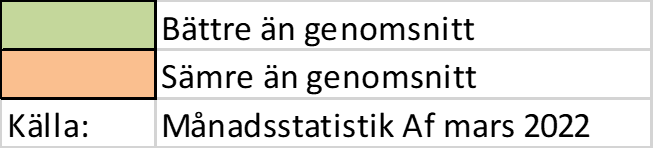 Källa: ArbetsförmedlingenI Håbo har arbetslösheten under slutet på 2021 och början på 2022 minskat, men samtidigt har gruppen som är långtidsarbetslösa ökat och vi att det är personer med svag förankring i arbetslivet som drabbas hårdast. Så här statistiken ut när vi jämför mars 2021 med mars 2022:Källa: ArbetsförmedlingenGenerellt följer Håbo den övergripande trenden, klyftan mellan de som står långt ifrån och de som står nära arbetsmarknaden ökar. I Håbo kan vi tydligt se det i grupperna funktionshinderkodade och utomeuropeiskt födda. Däremot klarar sig kortutbildade (endast förgymnasial utbildning) ganska bra.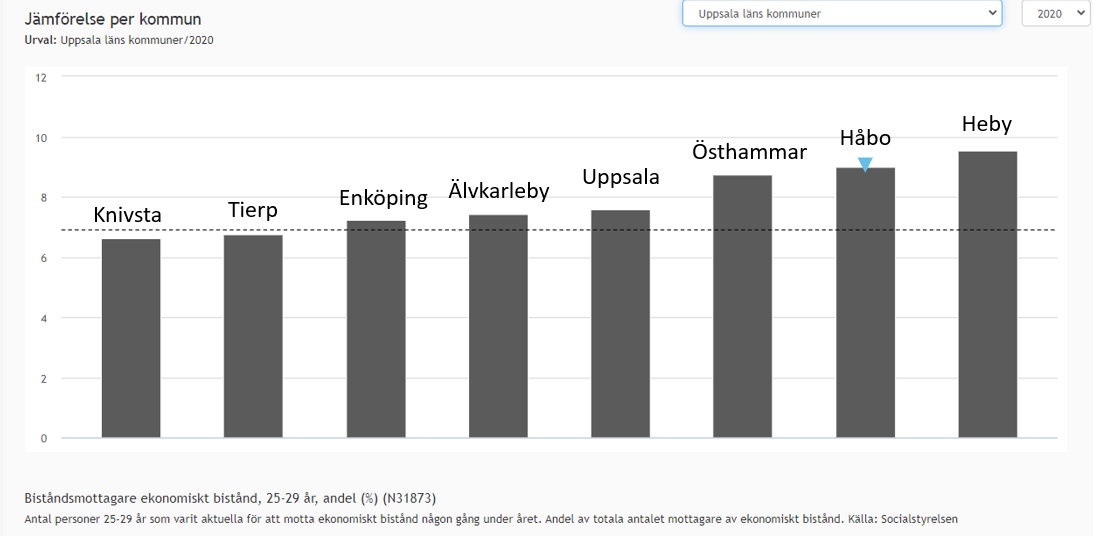 Källa: KoladaHåbo kommun ligger vid pilen. Andelen 25-29 år med försörjningsstöd är relativt stor trots generellt låg andel medborgare med försörjningsstöd.Arbetet med ungdomar har visat sig framgångsrikt vilket troligen avspeglar sig i siffrorna. Men behoven är fortsatt stora och andelen med försörjningsstöd är relativt stor.Andelen långtidsarbetslösa med funktionskodning eller som är utomeuropeiskt födda har ökat och där ser vi stora behov. Projektet arbetsgivarkoordinator syftar till att Samordningsförbundets målgrupp ska välkomnas på arbetsmarknaden i högre omfattning och få en bättre chans att etablera sig. Samordningsteamet hjälper i personer inskrivna hos någon av parterna och som har särskilda behov av extra stöd, t.ex. funktionskodning hos Arbetsförmedlingen. Försäkringskassan har hittills under 2022 ökat antalet remisser till Samordningsteamet och ser ett fortsatt ökat behov av individuellt anpassade insatser av förrehabiliterande karaktär.Planerad InsatstidPlanerat startdatum: 2023-01-01Planerat slutdatum för insatsen: 2024-12-31 Planerat slutdatum för Arbetsförmedlingen: 2024-12-31Arbetsförmedlingen deltar i insatsen under två år. Eventuellt slutdatum för intag av personer i insatsen: 2024-09-30
Beskriv målgrupp för insatsen (*)Personer 16-65 år i behov av samordnade, kartläggande, rehabiliterande och individuellt utformade, gärna parallella förinsatser från flera myndigheter/vårdgivare för att komma vidare till arbete eller studier samt egen försörjning. Prioriterad målgrupp är unga 16-29 år. 
Förväntat antal deltagare: Individinriktade insatser uppskattas till minst 80 personer per år varav 50 för ungdomssatsningen och 30 för samordningsteamet. Målgrupp för samverkansstrategen är brukare, handläggare, vårdgivare, chefer och andra som möter målgruppen. Målgrupp för arbetsgivarkoordinatorn är arbetsgivare i Håbo kommun med omnejd, såväl privata som offentliga.
Beskriv metod/metoder ni kommer använda (*)
Gemensamma lokalerSamlokalisering har i många insatser visat sig ge stora fördelar och såväl personal som deltagare beskriver upplevda vinster med att flera funktioner finns under samma tak. Under insatstiden kommer Framsteget att vara samlokaliserat med SMAIL-ansvarig, kommunens arbetscoach och medarbetare i projektet TESS vilket förväntas ge stora vinster i effektivitet, samordning, samsyn och kunskapsöverföring. 
Insatsansvarig/samverkansstrateg
Insatsansvarig arbetar 30 % och rapporterar till operativ ledningsgrupp och LOKUS. I rollen ingår även vissa strukturinsatser såsom till exempel handläggarstöd i enskilda ärenden, lotsfunktion mellan myndigheter utifrån en fortlöpande uppdaterad kartläggning av samtliga parters insatser, kompetensinsatser samt långsiktigt strategiskt arbete. Insatsansvarig anordnar Samverkansforum två gånger per termin där handläggare och vårdgivare träffas för erfarenhetsutbyte. Samordningsteamet
Region Uppsala, Arbetsförmedlingen, Försäkringskassan samt Håbo kommun kan för Håbo kommuns invånare via mail, telefonsamtal eller flerpartsmöten, föreslå klienter/patienter till Samordningsteamet för en särskilt fördjupad kartläggande lotsning och förrehabilitering. Det kan t.ex. vara i samverkan med Försäkringskassan enligt metoden SMAIL med parallella insatser. Syftet är att komplettera parternas insatser där det behövs något utöver aktuell parts ordinarie verksamhet.   En insats för den som har en oklar problematik och bedöms ha behov av samordnad rehabilitering för att finna en hållbar hälsa och öka sin studie- eller arbetsförmågaVänder sig till individer 16-64 år som idag är aktuella hos eller har behov av våra välfärdssystem (Försäkringskassan, Arbetsförmedlingen, kommunen eller hälso- och sjukvården).Tillsammans med en coach finner individen sin egen väg tillbaka till jobb eller studier samt egen försörjning. Deltagare erbjuds parallella aktiviteter utifrån individens unika behov med fokus på nuet och framtiden. Insatsens längd är individuellt anpassad för varje deltagare.Deltagare hos Framsteget som uppgett att de är utsatta för våld eller utsätter någon för våld erbjuds, precis som övriga deltagare, lotsning till relevanta parallella insatser via Samordningsteamet. I Samordningsteamet finns Framstegets kontaktperson avseende våld. Insatsens syfte är att klargöra vilken insats hos någon av parterna som är lämplig. Målet är att bryta isolering i utanförskap och att deltagare ska bli redo för parallella insatser. Det kan till exempel vara i det fördjupade samarbetet med Försäkringskassan, Arbetsförmedlingen, sjukvården eller kommunens Arbetsstöd. I samordningsteamet får individen en egen coach, lotsning vid behov och erbjuds ett lösningsfokuserat coachsamtal per vecka samt minst en gruppaktivitet per vecka. Gruppaktiviteterna syftar till att bryta social isolering, inaktivitet och ensamhet, kan ha fokus på en förbättrad hälsa och att hitta generella möjligheter till inträde till studier eller arbetsmarknaden. (Individuella möjligheter till nästa steg vidare mot egen försörjning kartläggs i respektive insats tillsammans med den egna coachen/arbetskonsulenten). Gruppaktiviteter kan anordnas i samarbete med Ungdomssatsningen och med andra för deltagarna lämpliga samverkanspartner, t.ex. Regionen, kommunens verksamheter Arbetsstödet och Källan. Den fördjupade kartläggningens och lotsningens syfte är att deltagaren ska få stöd för initiering till och i kontakter med Samordningsförbundets parter. Vidare ska deltagaren få hjälp att komma vidare ur sin situation och sitt utanförskap. Den lösningsinriktade coachande samtalsmetoden har visat sig vara framgångsrik speciellt för ”hemmasittare” och personer med långvarigt utanförskap av oklar anledning. Inför avslut av insatsen ska en handlingsplan skapas tillsammans med deltagaren. Individens eget deltagande i att ta fram handlingsplanen är av största vikt. Av handlingsplanen ska framgå nästa steg mot egen försörjning och vi återkopplar individens planering till berörda parter.Lotsningen och regelbundna uppföljningar sker via flerpartsmöten utifrån individens och parternas önskemål och behov. Mötena kan hållas på plats eller på distans. Samordningsteamet kompletterar övriga parters verksamheter och för ihop dem genom effektiv samordning. När det gäller våldet kompletterar hela Framsteget samtliga parters verksamheter för att upptäcka och stoppa våld. Av största vikt är att ordinarie verksamhet ”hakar i” för att ge individen fortsatt eller parallellt stöd i ordinarie verksamheter. Detta för att individens planering ska kunna genomföras tills slutmålet egen försörjning har uppnåtts. För Samordningsteamet insatser liksom för de övriga delarna av Framsteget har både verksamheten och deltagarna drabbats av Covid-pandemins påverkan. Implementering av metoden och verktyget SMAIL samt att ställa de sju frågorna om våld inte har genomförts på det sätt som var tänkt utan har fördröjts på grund av pandemin och restriktionerna. Samordningsteamet behöver ytterligare stärka möjligheterna att metodutveckla samarbetet i den operativa styrgruppen (deltagare från myndigheter och förvaltningar).  Samordningsteamet planerar att tillsammans med kommunens ordinarie insats Källan utveckla fler och breddade gruppaktiviteter. Att stärka insatsen genom att utvidga den organisatoriska basen underlättar också kommande implementering. Vi vill därför koppla ytterligare 0,5 tjänst till teamet. Insatstid: 2 år och 1,5 tjänster. Arbetsgivarkoordinator Målgrupp: Arbetsgivare i offentlig eller privat sektor som genom insatsen kan ta emot fler individer som tillhör Samordningsförbundets målgrupp. En fördjupad och breddad insats för arbetsgivarkoordinatorn inom ramarna för pågående arbete med att samordna arbetsgivararbetet. Under insatsen har vi upptäckt att ett år inte räcker för att implementera ett förbättrat arbetsgivararbete med de mål som ligger i projektet, det tar tid att nå ut med utbildning och metodutveckling och att bygga rätt förväntningar hos både arbetsgivare och målgruppen. Vi ser också ett behov av att fördjupa samarbetet med andra kommuner, inte minst för att bättre och snabbare matcha deltagare i målgruppen. Det är lättare att sammanföra rätt arbetsgivare och sökande i ett större demografiskt område och kommunerna kan lära av varandras arbetsgivararbete. Under 2023 är syftet att utveckla samarbetet med Enköpings kommun och för 2024 fördjupa det samt undersöka möjligheterna till fördjupat samarbete med andra kommuner.I en rapport från 2016, Vägen till arbetsgivarna (Strindlund & Ståhl, “Vägen till arbetsgivarna”, Helix rapport 2016:005,) konstateras brister i samverkan mellan myndighetsaktörer och arbetsgivare för att uppnå en ökad arbetsmarknadsinkludering. ”Eftersom arbetsgivare har en central roll för arbetsmarknadsinkludering är det avgörande att denna samverkan fungerar och att myndighetsaktörerna får ökad kunskap om arbetsgivarnas perspektiv i frågan och hur de kan involveras i detta arbete.”Utifrån modellen som beskrivs i Vägen till arbetsgivarna efterfrågar arbetsgivare sju olika typer av stöd. Stödet ska vara anpassat för arbetsgivare, inte bara individ- och myndighetsanpassat. Önskemålen handlar om strukturen på stödet, hur samverkan organiseras samt innehållet i stödinsatserna.Samordningsförbundet i Uppsala län har under ett par år arbetat med att utveckla stöd till arbetsgivare för att motivera till rekrytering av personer som står längre från arbetsmarknaden. En processtödjare har anställts som bland annat tagit fram en digital plattform där arbetsgivare kan få utförlig information om myndigheters roll, funktionsnedsättningar, begrepp och definitioner med mera. I Vägen till arbetsgivarna beskrivs att Arbetsgivarkoordinatorn är en kontaktperson till arbetsgivarna som har ett arbetsgivarorienterat arbetssätt. Arbetsuppgifterna innebär att arbetsgivarkoordinatorn: Har en central roll i koordineringen av arbetsmarknadsinkluderingsarbetet.Har myndighetskännedom, tillgång till och kunskap om de olika stödinsatser som finns tillgängliga hos myndighetsaktörerna. Har arbetsgivarkännedom (arbetsgivarens behov av arbetskraft, arbetsplatsens och arbetsuppgifternas karaktär och anpassningsmöjligheter) Bygger upp långsiktiga tillitsfulla relationer med arbetsgivare i syfte att öka arbetsmarknadsinkludering. Utgör en länk mellan handläggare/personal som har individkännedom och arbetsgivaren och kan stötta i matchningsarbetet.(Vägen till arbetsgivarna)Erfarenheter från andra insatser visar att en arbetsgivarkoordinator kan bidra till en ökad arbetsmarknadsinkludering för grupper som står långt från arbete. LOKUS Håbo önskar under 2023-2024, fortsätta utveckla rollen som arbetsgivarkoordinator utifrån den modell som beskrivs i Vägen till arbetsgivarna med fortlöpande stöd från Samordningsförbundets processutvecklare. Håbo är en utpräglad småföretagarkommun som har cirka 2000 företag. Kommunens näringslivsenhet ser mycket positivt på att Framsteget provar rollen som arbetsgivarkoordinator. Bland företagarna i kommunen finns ett stort intresse för social hållbarhet och hållbart företagande är högaktuellt just nu. Näringslivsenheten bedömer också att det kan vara ett mycket gynnsamt läge inför många företags ”uppstart” igen nu när Coronapandemin är över. Tyvärr påverkar även kriget i Ukraina marknaden och det är i nuläget oklart vilka korta och långvariga effekter det kan få på inflation, näringslivet, arbetslöshet och utanförskap. Arbetsgivarkoordinatorns roll kommer att tillsammans med övriga Framsteget sammanfogas i ett nytt samarbete med kommunens Arbetsstöd. Arbetsgivarkoordinatorn har påbörjat ett stort arbete med nätverkande med företag och arbetsgivare. Arbetet och metoder behöver fortsätta utvecklas för att kunna implementeras i ordinarie verksamheter. Insatstid: 2 år och 1 tjänst.       Arbetsförmedlare 
Arbetsförmedlaren arbetar i nära samarbete med övriga yrkesprofessioner i insatsen. Arbetsförmedlarens roll handlar om att vara med på kartläggning och planering, både initialt vid behov när en person går in i insatsen och när den lämnar insatsen till Arbetsförmedlingens ordinarie verksamhet. Arbetsförmedlaren ska även stödja och vägleda på vägen, alltså vid behov stötta Samordningsförbundets målgrupp med hjälp för att förfina behovet och möjliggöra för individen att komma vidare mot sitt mål. Håbo kommun har utvecklat ett nära samarbete med fristående aktörer och önskar utveckla det ytterligare i samarbete med Arbetsförmedlingen. Arbetsförmedlaren kan guida samverkansparter gällande Arbetsförmedlingens ordinarie insatser och ingångar för olika beslut kring till exempel praktik eller lönestöd, men projektet använder alla Arbetsförmedlingens ordinarie rutiner för beslut. Arbetsförmedlaren deltar även i Samverkansforum som ordnas 2 gånger per termin. Det är en stor framgångsfaktor för Samordningsförbundets målgrupp att ha tillgång till arbetsförmedlaren på Framsteget.Under Insatstiden kommer Håbo kommun att tillsammans med Arbetsförmedlingen ta fram ett nytt avtal för samverkan. Den nuvarande samverkan inom ramarna för projekten är en bra grund och avtalet kommer att gagnas av det. Insatstid: 2 år och 0,25 % tjänst. Framsteget Ung
Insatsen har öppen ingång dvs. är öppen för alla inom målgruppen som är kommuninvånare.Ungdomar i åldern 16-29 år får stöd i Framsteget Ung av en unga vuxencoach och en arbetskonsulent. Dessa samarbetar med det kommunala aktivitetsansvaret (egenfinansierad av kommunen). Målet är att unga som varken arbetar eller studerar i första hand ska återgå till studier men individuella lösningar tas fram för varje individ. Resultat från Framstegets tidigare ungdomssatsning visar att fler än 80 procent av de unga som skrivits ut har gått till arbete, studier eller eget företag. Dessa resultat hade inte varit möjliga utan det nära samarbetet mellan parterna. Framsteget Ung har liksom övriga delar av projektet drabbats av Covid-pandemins påverkan. Det har medfört svårigheter både för de anställda och för deltagare. Till exempel har vi inte kunnat ha gruppaktiviteter eller i önskad omfattning fysiska möten. Parterna ser det som mycket viktigt att detta framgångsrika arbete fortsätter kommande år då samhällets förändringar, pandemins effekter samt det pågående kriget gör dessa grupper extra utsatta. Implementering av SMAIL samt de sju frågorna om våld enligt NNS metod pågår och därigenom hoppas man inom insatsen kunna stärka individerna genom parallella insatser och på så sätt korta tiden för deltagaren att uppnå egen försörjning.Framsteget 2.0 tar nu ett omtag för att få igång gruppverksamheter. Det görs i samverkan med andra enheters ordinarie verksamhet. Såväl gruppaktiviteter som individuell coachning syftar till att stärka individens självkänsla, motivation och tilltro till den egna förmågan samt att förbereda för insatser från Arbetsförmedlingen eller studier. Under ett förlängningssår i enlighet med ursprungsansökan är tanken att man följer upp samt dokumenterar metodutveckling utifrån en kommande implementering. Vidare är intentionen att förankra samt kvalitetssäkra arbetssätt så att insatsen ges förutsättningar att implementeras i ordinarie verksamhet.Insatstid: 2 år och 2 tjänster.       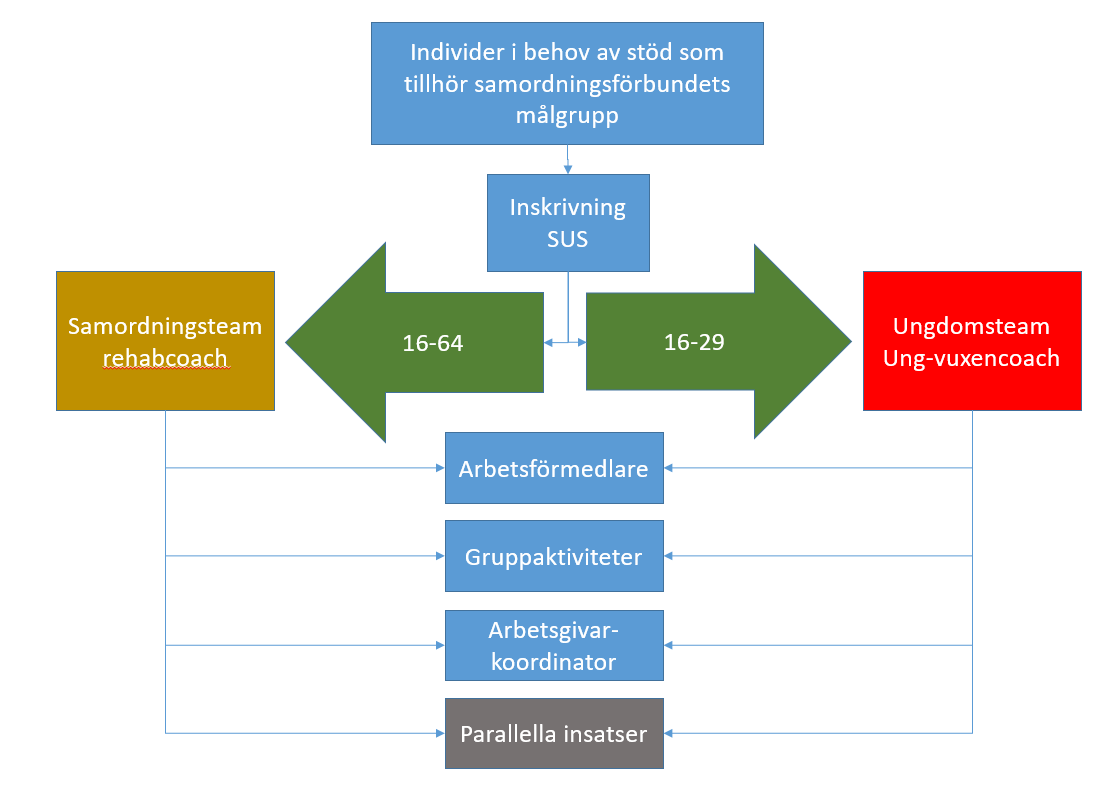 Stoppa våldet
Framsteget deltar genom Samordningsförbundet i ett projekt för ökad upptäckt av våld, vilket bland annat innebär att ställa sju frågor om våld till alla deltagare i insatsen, vid tre separata tillfällen. Detta projekt är en del av ett regeringsuppdrag och leds av NNS (nationella nätverket för Samordningsförbund). Det är genom forskning väl känt att våldsutsatthet ger långtgående konsekvenser som kan resultera i både fysiska eller psykiska symtom samt missbruk, ofta utan att individen själv är medveten om att ohälsan kan ha samband med det våld man utsatts för.  Dessa ohälsoproblem kan vara en starkt bidragande faktor för om en individ har möjlighet att närma sig arbete eller studier. Framsteget arbetar med att implementera frågorna om våld i SMAIL-verktyget. Det har nyligen på Framsteget framkommit våld och uppstått en akut situation för en deltagare. Det gjorde att det blev än mer tydligt att det är viktigt att ha kompetens för att ta hand om de svar som kan fås när vi informerar om och ställer frågor om våld. Det kan även vara så att Framstegets framgångsrika relationsbyggande med deltagarna gör att de känner förtroende och vågar berätta om våldsutsatthet samt pågående hedersförtryck.
Beskriv uppföljning och utvärdering av målen (*)
Samordningsförbundet
SUS-registrering av deltagare i individinsatserna
Samordningsförbundets rapporter för uppföljning och utvärderingLOKUS
LOKUS i Håbo är styrgrupp för insatsen. LOKUS-möten sker två gånger per termin. Vid LOKUS-möten deltar förutom hos parterna representerande chef även insatsansvarig och verksamhetsutvecklare från Samordningsförbundet. 
Operativ ledningsgrupp
En av parterna egenfinansierad operativ ledningsgrupp där handläggare, arbetskonsulenter, rehab-coacher, kuratorer m.fl. representanter för vårdcentralerna, psykiatrin, Försäkringskassan, Arbetsförmedlingen och kommunens socialförvaltning träffas för löpande utvärdering av verksamheten samt samverkan i övrigt. En viktig uppgift är att fortsätta arbetet med att ta fram gemensamma rutiner och arbetssätt som kan implementeras i kommunen i arbetet med målgrupperna. Gruppen träffas två gånger per termin. Arbetet med parallella insatser, verktyget SMAIL, sju frågor om våld samt Framstegets IT-system behöver mer utvecklingsarbete inför implementering i ordinarie verksamheter. En bidragande orsak till detta är Covid-pandemins påverkan på all verksamhet, internt såväl som externt.Samverkansforum
Vid av parterna egenfinansierat bredare samverkansforum som anordnas två gånger per termin kan operativ personal från samtliga samverkansparter medverka med aktuell information och bidra till utveckling av insatsen. Under pandemin kunde samverkansforum inte genomföras men har efterfrågats och det är ett uppskattat tillfälle att nätverka och ibland även ha ärendedragningar.Framstegets medarbetare
Fortlöpande utvärdering och justeringar av arbetssätt i arbetsgrupp.Insatsansvarig håller målen levande vid arbetsgruppens möten. Utrymme ges för kontinuerlig reflektion i det dagliga arbetet. Framstegets medarbetare träffas varannan vecka på metodmöten för att utveckla kompetensen inom lösningsfokuserat arbetssätt samt varannan vecka för möte kring insatsen. Ett av fokusområdena Framstegets möten planeras vara fördjupad kompetens om våld och hantering av deltagare som öppnar upp och berättar om våld. Det kan uppstå akuta situationer där lotskompetens måste finnas. 
Beskriv hur ni tänker arbeta för att implementera insatsen (*)LOKUS Håbo önskar under kommande år fortsätta utveckla delar inom insatsen. Målet med samtliga delar inom insatsen är att de ska implementeras i parternas ordinarie verksamheter.Säkerställande av att nya kunskaper och erfarenheter som kommer fram i projekten förs vidare och tas tillvara i ordinarie arbete. Fortsätta och utveckla påbörjat samarbete med andra parter som pausades pga. Covid-pandemin. Bl.a. är ett fördjupat samarbete med Håbo kommuns insatser Arbetsstödet och Källan under återstart. Genom fortsatt metodutveckling bättre uppnå samordningsfunktioner så att individer med särskilda behov inte hamnar i avsaknad av relevanta parters insatser och ”faller mellan stolarna”.Mäta framgången med tilldelade resurser för att säkerställa att samordningsvinsterna är effektiva.Fortsätta utvecklingen av dokumentation och uppföljning av det nya arbetssättet med parallella insatser.Viss implementering av IT-stöd för projektet har skett i befintligt verksamhetssystemet. Behoven finns med i underlaget till den pågående upphandlingen av nytt verksamhetssystem.Fortsätta det nya arbetet med våld enligt NNS-metoden för att fånga upp förekomst av våld/hedersförtryck samt både skapa och fördjupa kompetensen kring att ställa frågorna och kunna hantera svaren. Målet är att det ska bli en naturlig del i det löpande arbetet i samtliga verksamheter. Implementering av metoder och samverkansformer Covid-pandemin har tyvärr haft en starkt inbromsande effekt på Framstegets samtliga verksamheter. Till stor glädje både för Samordningsförbundets parter, Framsteget och deltagare har dock uppstart både lokalt och hos parterna relativt nyligen kommit igång. Framstegets fortsatta arbete för utökad implementering planeras uppnås genom flera olika delar vilka samtliga är viktiga för nuvarande och kommande verksamhet.  
Gemensamma rutiner och arbetssätt fortsätter arbetas med och utvecklas.
En viktig punkt för såväl operativ ledningsgrupp som LOKUS blir att verka för att de delar av insatsen som är framgångsrika utifrån uppsatta mål implementeras i ordinarie verksamhet efter insatstidens slut. Samtliga parter har uttryckt önskemål om och ett fortsatt behov av Framstegets insatser vilket är i enlighet med deras önskemål då den gemensamma ursprungsansökan gjordes till Samordningsförbundet inför år 2022. Under Lokus möten har nätverket stärkts och vår samverkan påbörjat en ytterligare fördjupning. Ange budget/finansiering (*)Totalt ansöks om 7 711 tkr under 2 år för 5,05 tjänster (inkluderar arbetsförmedlare). Utöver det ligger en egenfinansiering på ca 20% av totalsumman. Se separata bilagor
Beskriv på vilket sätt ansökan är förankrad (*)

Förlängningsansökan baserad på den ursprungliga ansökan ”Framsteget 2.0” har diskuterats vid ett flertal av det senaste årets LOKUS-möten samt i den operativa ledningsgruppen. Framsteget har rådgjort med Samordningsförbundet som har bidragit med formell kompetens till förlängningsansökan då Framsteget haft både förutsedd och oförutsedd påverkan av ledighet, sjukskrivning samt personalomsättning vilket medfört nyanställningar. Maria Bertilsson, avdelningschef och tidigare ordförande för LOKUS Håbo säger så här om bakgrunden och behovet av insatsen:”Samordningsförbundets insats är ett utmärkt komplement till kommunens ordinarie verksamheten riktad mot de som står längst ifrån arbetsmarknaden. Senaste åren har dock Framsteget inte nått sin fulla potential på grund av pandemin och vi ser tillsammans med våra partners i LOKUS gruppen förbättringspotential. Arbetsgivarkoordinator är ett lyckat projekt, men 1 år är för kort tid till implementering. Vi vill därför förlänga insatsen enligt den här ansökan.”Birgitta Rosberg, Region Uppsala:”Framsteget ger stöd till de individer som inte själva har förmåga att driva sin egen process till arbete/arbetsliv. Framsteget knyter också ihop adekvata ordinarie verksamheter hos parterna”Cathrine Berg, enhetschef Arbetsförmedlingen:”Arbetsförmedlingen ser behov av Framsteget för de som inte kan ta del av Arbetsförmedlingens insatser och som står långt ifrån arbetsmarknaden på grund av ohälsa eller låg aktivitetsförmåga. Framsteget kan stötta de individer som har behov av att kombinera insatser från olika parter för att ta ett steg närmare i att lösa sin arbetslöshet.”Laila Alaoui, Försäkringskassan: Försäkringskassan bedömer att det finns behov av förberedande insatser för personer som står långt ifrån arbetsmarknaden. Framsteget erbjuder ett stöd som tillmötesgår många människors behov. När Försäkringskassan möter människor och gör bedömningen att det finns ett matchande behov så anvisar vi till insatsen.Överenskommelse(Texten under hela detta avsnitt skall stå kvar orörd)Lagar och förordningarInsatsägarna är verksamhetsansvariga och har det fulla ansvaret för att gällande lagar, förordningar, föreskrifter och egna styrdokument, vilka på något sätt berör uppdraget enligt denna ansökan, följs. Åtagandet inkluderar att följa tillämpliga och gällande styrdokument inom förbundet. ArbetsgivaransvarPersonal som arbetar i insatsen är fortsatt anställda av berörd medlemsorganisation som också har kvar det fullständiga arbetsgivaransvaret.Information från insatsenVid ett beviljande av insatsen ska insatsen löpande lämna information om sin verksamhet enligt de sätt som Samordningsförbundet meddelar. Främst handlar detta om redovisning i SUS (System för uppföljning av samverkan inom rehabiliteringsområdet) samt om olika rapporter om läget i och utsikterna för insatsen enligt gällande rutiner för insatser. Viktiga förändringar i insatsen ska avvikelser rapporteras i särskild ordning.KostnaderDe i beslut beviljade medlen utgör ett maxbelopp, och grund för ersättning är faktisk upparbetade kostnader. Styrelsens beslut om finansiering av samverkansinsatser gäller under förutsättning att förbundet beviljas medel från medlemsorganisationerna framöver.UnderskrifterInför behandling av Samordningsförbundet arbetsutskott/styrelse för beslut skall samtliga parters behöriga beslutsfattare ha skrivit under och ställt sig bakom ansökan. I och med nedanstående underskrifter och ett därpå följande positivt beslut från Samordningsförbundets styrelse så har ett åtagande från insatsägarna, både gentemot varandra och mot Samordningsförbundet, att uppfylla denna plan inom de beskrivna ramarna överenskommits.  Underskrifter  (*)Underskrifter  (*)Organisation och datumHåbo kommun 16 juni 2022Insatsägare (namn)Maria BertilssonInsatsägare (namnförtydligande)E-post:maria.bertilsson@habo.seOrganisation och datumRegionen 16 juni 2022Samverkanspart (namn)Carina Bäckström Samverkanspart (namnförtydligande)E-post:carina.backstrom@regionuppsala.seOrganisation och datumFörsäkringskassan 16 juni 2022Samverkanspart (namn)Carina Hagelin KjällmanSamverkanspart (namnförtydligande)E-post:carina.hagelin-kjallman@forsakringskassan.seOrganisation och datumArbetsförmedlingen 16 juni 2022Samverkanspart (namn)Cathrine BergSamverkanspart (namnförtydligande)E-post:cathrine.berg@arbetsformedlingen.se